ЛИЦЕНЗИАР  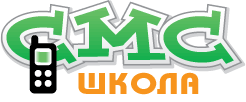 ИП Рыбин Дмитрий Игоревич ИНН 222330745483, ОГРИП 314222305500048 Свидетельство о государственной регистрации серия 22 N 003758023 от 24.02.2014 г., выданном Межрайонной ИФНС № 14 по Алтайскому краю Юридический адрес: 656062, г. Барнаул, ул. Попова 76 Почтовый адрес: 656062, г. Барнаул, а/я 3062, ИП Рыбин Д.И.  тел. 8 (800) 775-46-92, 8 (495) 128-02-23 http://www.schoolsms.ru, e-mail: support@schoolsms.ru ЗАЯВЛЕНИЕ о заключении лицензионного договора  на право использования программы для ЭВМ «СМС Школа» Паспортные данные физического лица Контактные данные ТЕРРИТОРИЯ, в пределах административных границ которой допускается использование Программы Лицензиатом Прошу Лицензиара заключить со мной Лицензионный договор на право использования программы для ЭВМ «СМС Школа» на условиях публичной оферты, опубликованной на сайте Лицензиара www.schoolsms.ru.  Обязуюсь использовать Программу только на Территории, указанной в данном заявлении. ЛИЦЕНЗИАТ __________________________________________________________             ___________________                                    (ФИО физ. лица/ИП /должность и ФИО руководителя юридич. лица полностью)                                    Подпись  ДАТА  « 28 » мая 2019 г.                                                                                                                              Отметка сотрудника Лицензиара Данные Заявителя проверены и верны.                                                                РЕГИСТРАЦИОННЫЙ № Л ___420___ ДАТА«____»______________20____ г.                            _________________/__________________________________                                                                                                                                      (подпись и инициалы сотрудника Лицензиара)                                     СТАТУС ЛИЦЕНЗИАТА ☒ Физическое лицо ☒ Физическое лицо ☐ Индивидуальный предприниматель ☐ Юридическое лицо НАИМЕНОВАНИЕ ЛИЦЕНЗИАТА НАИМЕНОВАНИЕ ЛИЦЕНЗИАТА Заксор Юрий Алексеевич Заксор Юрий Алексеевич ДОКУМЕНТ Паспорт РФ СЕРИЯ НОМЕР СЕРИЯ НОМЕР 0819 588836 0819 588836 0819 588836 ДАТА ВЫДАЧИ ДАТА ВЫДАЧИ 03.05.2019 КЕМ ВЫДАН УМВД РОССИИ ПО ХАБАРОВСКОМУ КРАЮ УМВД РОССИИ ПО ХАБАРОВСКОМУ КРАЮ УМВД РОССИИ ПО ХАБАРОВСКОМУ КРАЮ УМВД РОССИИ ПО ХАБАРОВСКОМУ КРАЮ КОД ПОДРАЗДЕЛЕНИЯ КОД ПОДРАЗДЕЛЕНИЯ КОД ПОДРАЗДЕЛЕНИЯ 270-003 270-003 ДАТА РОЖДЕНИЯ 02.06.1962 02.06.1962 МЕСТО РОЖДЕНИЯ МЕСТО РОЖДЕНИЯ МЕСТО РОЖДЕНИЯ с. Булава, Ульчского р-на, Хабаровского кр. с. Булава, Ульчского р-на, Хабаровского кр. с. Булава, Ульчского р-на, Хабаровского кр. с. Булава, Ульчского р-на, Хабаровского кр. АДРЕС РЕГИСТРАЦИИ 680030, г. Хабаровск, ул. Слободская, д. 19, кв. 47 680030, г. Хабаровск, ул. Слободская, д. 19, кв. 47 680030, г. Хабаровск, ул. Слободская, д. 19, кв. 47 680030, г. Хабаровск, ул. Слободская, д. 19, кв. 47 680030, г. Хабаровск, ул. Слободская, д. 19, кв. 47 680030, г. Хабаровск, ул. Слободская, д. 19, кв. 47 680030, г. Хабаровск, ул. Слободская, д. 19, кв. 47 680030, г. Хабаровск, ул. Слободская, д. 19, кв. 47 680030, г. Хабаровск, ул. Слободская, д. 19, кв. 47 ТЕЛЕФОН +79098547394 E-MAIL iu.zaksor@yandex.ru ПОЧТОВЫЙ АДРЕС 680030, г. Хабаровск, ул. Слободская, д. 19, кв. 47 680030, г. Хабаровск, ул. Слободская, д. 19, кв. 47 № п/п НАИМЕНОВАНИЕ ТЕРРИТОРИИ ЧИСЛЕННОСТЬ НАСЕЛЕНИЯ,  тыс. чел. 1 Город Хабаровск Хабаровского края Свыше 500 